Утверждено решением Правления      протокол от 15 июня 2017 года № 15ПОЛОЖЕНИЕоб организации профессионального обучения, аттестации работников членов Ассоциации «Приволжская гильдия строителей»г. Нижний Новгород2017 годОБЩИЕ ПОЛОЖЕНИЯ1.1. Положение об организации профессионального обучения, аттестации работников членов Ассоциации «Приволжская гильдия строителей» (далее – Ассоциация), определяет требования к получению дополнительного профессионального образования в области строительства работниками членов Ассоциации. 1.2. Настоящее Положение разработано в соответствии с Градостроительным кодексом Российской Федерации (далее - ГрК РФ), Федеральным законом от 01.12.2007 № 315-ФЗ 
«О саморегулируемых организациях», Федеральным законом от 29.12.2012 № 273-ФЗ 
«Об образовании в Российской Федерации», постановлением Правительства Российской Федерации от 28.10.2013 № 966 «О лицензировании образовательной деятельности», постановлением Правительства Российской Федерации от 26.06.1995 г. № 610 
«Об утверждении Типового положения об образовательном учреждении дополнительного профессионального образования (повышения квалификации) специалистов», Приказом Министерства образования и науки Российской Федерации от 01.07.2013 № 499 
«Об утверждении порядка организации и осуществления образовательной деятельности по дополнительным профессиональным программам», положениями Устава Ассоциации, внутренними документами Ассоциации. 1.3. Дополнительное профессиональное образование осуществляется посредством реализации дополнительных профессиональных программ (программ повышения квалификации и программ профессиональной переподготовки). 1.4. Повышение квалификации и профессиональная переподготовка работников членов Ассоциации проводятся для решения следующих задач:– обеспечение установленного нормативными правовыми актами Российской Федерации и документами Ассоциации качества выполнения работ по строительству, реконструкции, капитальному ремонту объектов капитального строительства;– повышение персональной ответственности за выполненные работы по строительству, реконструкции, капитальному ремонту объектов капитального строительства;– соблюдение требований безопасности объектов капитального строительства, экологической безопасности и охраны труда при выполнении работ в области строительства;– защита прав и интересов потребителей услуг по производству строительных работ;– обеспечение прав специалистов, успешно прошедших государственную итоговую аттестацию, заниматься определенной профессиональной деятельностью в области строительства, в том числе занимать должности, для которых в установленном законодательством Российской Федерации порядке определены обязательные требования 
к уровню профессионального образования и (или) квалификации. 1.5. Ассоциация проверяет наличие образования по профессии, специальности или направлению подготовки в области строительства, своевременного повышения квалификации у работников членов Ассоциации в соответствии с требованиями настоящего Положения 
и других внутренних документов Ассоциации.2. ПОВЫШЕНИЕ КВАЛИФИКАЦИИ, ПРОФЕССИОНАЛЬНАЯ ПЕРЕПОДГОТОВКА И АТТЕСТАЦИЯ 2.1. В соответствии со ст. 55.5-1 ГрК РФ, работники членов Ассоциации, являющиеся специалистами в области организации строительства (далее по тексту специалисты), обязаны повышать квалификацию специалиста по направлению подготовки в области строительства не реже чем один раз в пять лет. В соответствии Постановлением Правительства РФ №559 от 11.05.2017, руководители и специалисты (далее по тексту - специалисты) членов Ассоциации, осуществляющих строительство, реконструкцию и капитальный ремонт особо опасных, технически сложных и уникальных объектов, за исключением объектов атомной энергии, 
в минимальном количественном составе, определенном в данном Постановлении, обязаны осуществлять повышение квалификации в области строительства, не реже одного раза в пять лет.2.2. График получения дополнительного профессионального образования по программам повышения квалификации устанавливается работодателем – членом Ассоциации. Первый раз дополнительное профессиональное образование проводится через 5 лет после окончания высшего учебного заведения.2.3. Повышение квалификации и профессиональная переподготовка может проводиться в государственных образовательных учреждениях повышения квалификации 
и профессиональной переподготовки, в негосударственных образовательных учреждениях, в научных организациях, имеющих лицензию на право осуществления образовательной деятельности, в т.ч. лицензию на реализацию дополнительных профессиональных программ повышения квалификации, программ профессиональной переподготовки. 2.4. К освоению дополнительных профессиональных программ допускаются: 2.4.1 лица, имеющие среднее профессиональное и (или) высшее образование; 2.4.2 лица, получающие среднее профессиональное и (или) высшее образование. 2.5. Содержание дополнительной профессиональной программы определяется образовательной программой, разработанной и утвержденной организацией, осуществляющей образовательную деятельность по программам дополнительного профессионального образования, с учетом потребностей лица, организации, по инициативе которых осуществляется дополнительное профессиональное образование. 2.6. Программа повышения квалификации направлена на совершенствование и (или) получение новой компетенции, необходимой для профессиональной деятельности, и (или) повышение профессионального уровня в рамках имеющейся квалификации. 2.7. Программа профессиональной переподготовки направлена на получение компетенции, необходимой для выполнения нового вида профессиональной деятельности, приобретение новой квалификации. 2.8. Дополнительное профессиональное образование должно проводиться по дополнительным профессиональным образовательным программам, учитывающим квалификационные требования, указанные в профессиональных стандартах и (или) квалификационных справочниках по соответствующим должностям, профессиям и специальностям специалистов, направляемых на получение дополнительного профессионального образования2.9. Формы обучения и сроки освоения дополнительных профессиональных программ определяются образовательной программой и (или) договором об образовании. При этом минимально допустимый срок освоения программ повышения квалификации не может быть менее 16 часов, а срок освоения программ профессиональной переподготовки – менее 250 часов. 2.10. Освоение дополнительных профессиональных образовательных программ завершается итоговой аттестацией обучающихся в форме, определяемой организацией, осуществляющей образовательную деятельность по программам дополнительного профессионального образования.2.11. Подтверждением повышения или присвоения квалификации по результатам дополнительного профессионального образования с итоговой аттестацией является:- удостоверение о повышении квалификации;-  диплом о профессиональной переподготовке2.12. Квалификация, указываемая в документе о квалификации, дает его обладателю право заниматься профессиональной деятельностью, определенной ст. 55.5-1 ГрК РФ, и (или) выполнять конкретные трудовые функции, для которых в установленном законодательством Российской Федерации порядке определены обязательные требования к наличию квалификации по результатам дополнительного профессионального образования.2.13. Документ о квалификации выдается на бланке, образец которого самостоятельно устанавливается организацией, осуществляющей образовательную деятельность по программам дополнительного профессионального образования. Копия документа, надлежащим образом заверенная членом Ассоциация передается в Ассоциацию.2.14. Член Ассоциации самостоятельно выбирает организацию, осуществляющую образовательную деятельность по программам дополнительного профессионального образования, в которой будет получать дополнительное профессиональное образование его работник. 2.15. Расходы по обучению несут члены Ассоциации или их работники, которые проходят обучение.3. ОТВЕТСТВЕННОСТЬ ЗА НЕИСПОЛНЕНИЕ ОБЯЗАННОСТИ ПО ПОЛУЧЕНИЮ ДОПОЛНИТЕЛЬНОГО ПРОФЕССИОНАЛЬНОГО ОБРАЗОВАНИЯ3.1. В соответствии с частью 4 статьи 196 Трудового кодекса Российской Федерации в случаях, предусмотренных федеральными законами, иными нормативными правовыми актами Российской Федерации, работодатель обязан проводить профессиональное обучение или дополнительное профессиональное образование работников, если это является условием выполнения работниками определенных видов деятельности. 3.2. Получение специалистами членов Ассоциации дополнительного профессионального образования с проведением аттестации осуществляется в целях подтверждения членами Ассоциации права осуществлять деятельность в области строительства, реконструкции и капитального ремонта объектов капитального строительства. Несоблюдение требований настоящего Положения влечет применение в отношении членов Ассоциации мер дисциплинарного воздействия. 4. ЗАКЛЮЧИТЕЛЬНЫЕ ПОЛОЖЕНИЯ4.1. Настоящее Положение вступает в силу с 1 июля 2017 года. 4.2. Если в результате изменения законодательства и нормативных актов Российской Федерации отдельные статьи настоящего Положения вступают в противоречие с ними, эти статьи считаются утратившими силу и до момента внесения изменений в настоящее Положение члены Ассоциации руководствуются законодательством и нормативными актами Российской Федерации. 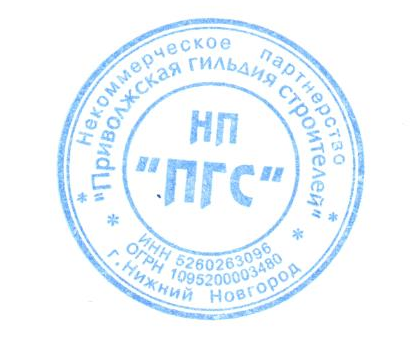 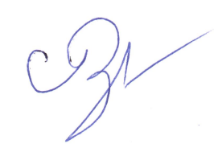 Председатель Правления Ассоциации «Приволжская гильдия строителей»                                                  Зверев Р.В.